Урок математики1 классТема: Повторяем, измеряемЦели урока:Обучающая (образовательная) способствовать актуализации и закреплению полученных на предыдущих уроках знаний, выяснить в какой мере каждый из учеников класса овладел знаниями, умениями, которые формировались на предыдущих уроках;Развивающая:Развивать навык устного счёта,  умение наблюдать, анализировать, сравнивать, делать выводы, расширять кругозор, речь, память, мобильность и творческую самостоятельность учащихся, соединяя игровую и обучающую форму деятельности; развивать личные качества учеников: волю, эмоции, творческие способности;Воспитательная:Прививать интерес к математике, как к науке; культуру общения, чувство взаимовыручки; воспитание положительные качеств личности учеников; активности, аккуратности, умению преодолевать трудности; создать эмоциональный  и психологический климат в классе для восприятия учебного материалаТип урока: закреплениеМетоды обучения:  наглядный, проблемный, частично-поисковый, объяснительно-иллюстративный.Дидактическая задача: усвоение, закрепление знаний, контроль за ходом и результатом усвоения материала.Форма обучения: фронтальная, коллективная, индивидуальная.Оборудование:Индивидуальные карточки (маршрутные листы);Сигнальные карточки(зелёный, красный цвета);Цифровые карточки;Герои мультфильмов;(Буратино, Мальвина, Карлсон, Машенька, Винни-Пух, Незнайка, дядя Фёдор, Красная ШапочкаМузыкальное сопровождение: фонограмма «Маленькая страна»Девиз урока: «Математика – великая страна, нам для творчества дана»Ход  урока:Организационный моментА) Психологический настрой под фонограмму песни «Маленькая страна»   - Ребята, сегодня необычный день. К нам на урок пришли гости. Давайте поприветствуем их и подарим свои улыбки. А сейчас я хочу пригласить вас вместе с гостями в путешествие по стране «Мультипотамии» Вы ведь все очень любите мультфильмы. Ну как согласны?   С нами собрались путешествовать человечки из страны Геометрия, которых вы сами придумали. Возьмём их с собой? Тогда давайте вспомним какие геометрические фигуры понадобились вам чтобы проявить своё творчество и фантазию? (Отрезки, овалы, треугольники, прямые линии, точки, прямоугольники, квадраты)Молодцы и поэтому девизом нашего мероприятия станут такие слова: «Математика – великая страна, нам для творчества дана»  - Ребята, дверца в страну Мультипотамию  закрыта на необычный замок, шифр которого нам нужно отгадать.Давайте попробуем его открыть.Устный счёт( Математическая разминка) Работа с числовым вееромУчитель записывает шифр на доске 2,3,4,5,8Это число обозначает два предмета, находится на втором месте в числовом ряду, меньше 3, но больше 1(2)Сколько месяцев длится осень?(3)Сколько хвостиков у 4 щенят? (4)Назови число следующее за числом 4в числовом ряду ; (5)Назови число, стоящее перед числом 9 в числовом ряду;(8)Назови числа, которых не хватает в этом числовом ряду?Назови эти числа в обратном порядке от 10 до 0;Выполнить задание №2 Проверочные задания «Какие числа пропущены в каждом ряду?»-   Молодцы, вот и открыта дверца в страну Мультипотамию! (Звучит музыка фонограмма «Маленькая страна»)  Мы с вами улетаем в неизвестную галактику Включаем фонарики ( дети проводят расслабляющее упражнение фонарики)Фонограмма песни «Бу-ра-ти-но»    В нашей удивительной стране нас встречает  первыми девочка с голубыми волосами и деревянный мальчик. Как же их зовут?    Совершенно верно. Это Мальвина и БуратиноМальвина решила научить Буратино считать и попросила подобрать нужное число к каждому рисунку из задания №3. Буратино был невнимателен и перепутал карточки с числами. Давайте поможем выполнить это задание правильно.А теперь выполняем задание №4 (комментарий учителя) Взаимопроверка в парах.А чем же Буратино занимался в то время, когда Мальвина объясняла ему задание?  Почему он не справился?(Разговаривал по телефону)Молодцы с работой справились хорошо! Надеюсь нам с вами удалось помирить Мальвину и Буратино. Теперь он никогда не будет огорчать свою подругу,   А нам пора отправляться дальше в путь в гости к другим героям мультфильмов.   - Мы попали с вами попали в гости:Толстяк живёт на крыше,Летает он всех выше( к  Карлсону)     Карлсон ел конфеты. Сколько конфет на каждом рисунке?Сколько будет на следующем рисунке?На последнем?Карлсон очень любит праздники, так как на праздниках всегда очень много сладостей. Давайте его порадуем и строгие всегда строгие и  точные математические цифры тоже могут быть весёлыми     Дети читают стихотворение «Весёлые цифры»Вот 1, иль единица,Очень тонкая, как спица.А вот это цифра 2!Полюбуйтесь, какова;Выгибает двойка шею,Волочится хвост за нею.А за двойкой – посмотри:Выступает цифра 3.Тройка – третий из значков.Состоит из двух крючков.За тремя идёт 4.Острый локоть топыря.А потом пошла плясатьПо бумаге цифра 5Руку вправо протянула,Ножку круто изогнула.Цифра 6 – дверной замочек;Сверху – крюк, внизу – кружочек.Вот семерка – кочерга,У неё одна ногаУ восьмерки два кольцаБез начала и концаЦифра 9, иль девятка –Цифровая акробатка.Если на голову встанет.Цифрой 6 девятка станетЦифра вроде буквы О –Это ноль, иль ничего.Круглый ноль такой хорошенькийНо не значит ничегошеньки!Если ж слева, рядом с ним, Единицу примостим,Он побольше станет весить,Потому что это – 10!   - Молодцы! Порадовали Карлсона.- Ребята, кажется кто-то кричит! Наверное, кто-то попал в беду. Так и есть! Да это же Машенька! Она очень грустная. Может кто-то из вас знает, как она оказалась в нашей стране Мультипотамии? Правильно она попала к нам из сказки  «Маша и медведь» А почему она заблудилась  в лесу? Правильно она не послушала бабушку и дедушку  и была не внимательна в лесу, увлеклась собиранием грибов и отстала от подружек. А, вы ,всегда слушаетесь старших?Она далеко забрела в лес и увидела избушку, где жил медведь.  Пришлось ей схитрить, чтобы оказаться дома. Как она это сделала?Давайте ей поможем быстрее добраться домой. Найдите задание №7Измерьте длину синего отрезка, надпишите. Измерьте длину красного отрезка, надпишите. Сравним их. Запишем неравенство. (Один ученик у магнитной доски)   -Молодцы помогли и Машеньке. Она очень вам благодарна.Фонограмма песни о Винни-Пухе   - А веселый медведь Винни-Пух предлагает вам поработать по вариантам:Найдите №6 на вашем математическом тренажёреВ-1А) Увеличить числа в карточках на 1В-2 б) Уменьши числа в карточках на 1 (Попугай и слоненок) герои мультфильма 38 попугаев предлагают вам немного отдохнуть Физминутка (проводят дети)Отгадывание ребусов   - А нас ждёт Незнайка. Он просит вас отгадать ребусы:(семья, пятница, стриж)   - Молодцы!А кто же этот мультипликационный герой? (Дядя Фёдор из мультфильма «Каникулы в Простоквашино» Он совсем растерялся, потому что ему нужно сравнить числа. Давайте и ему поможем?Найдите на ваших математических тренажерах  задание №5. Выполним по вариантам:В-1: 1 строкаВ-2: 2 строкаВзаимопроверка    - Вы справились со всеми заданиями в нашей замечательной сказочной стране Мультипотамии. Но к вам сейчас очень спешит и боится опоздать еще одна героиня нашей волшебной страны Бабушка девочку очень любила.Шапочку красную ей подарила.Девочка имя забыла свое.А ну подскажите имя её. Она дарит вам по изумрудику из своей корзины.- Посмотрите внимательно и скажите какую форму имеют ваши изумрудики?(Повторяем геометрические фигуры)   - Поверните изумрудики обратной стороной. Что вы видите? (Мордочки)   - Нарисуйте ротики, если вам понравилось наше путешествие, то улыбающийся ротик, если не понравилось, то прямой.А сказочные герои и я довольна вами и говорят вам МОЛОДЦЫ!Учитель:Спасибо за старание.Ведь главное – желание,А навыки и знаниеС годами к вам придут.Прозвенел звонок с урока –Поиграть пришла пора.Что узнали на уроке, Не забывайте никогда.Ученики:Мы решали, мы решалиИ решили отдохнуть,Очень многое узнали,Проложили к знаньям путь.Пусть трудна у нас дорога,Пусть ошибки ждут в пути,Только верим мы, что многоВсе ж успехов впереди.Открытый урок математики в 1 классе«Повторяем, измеряем»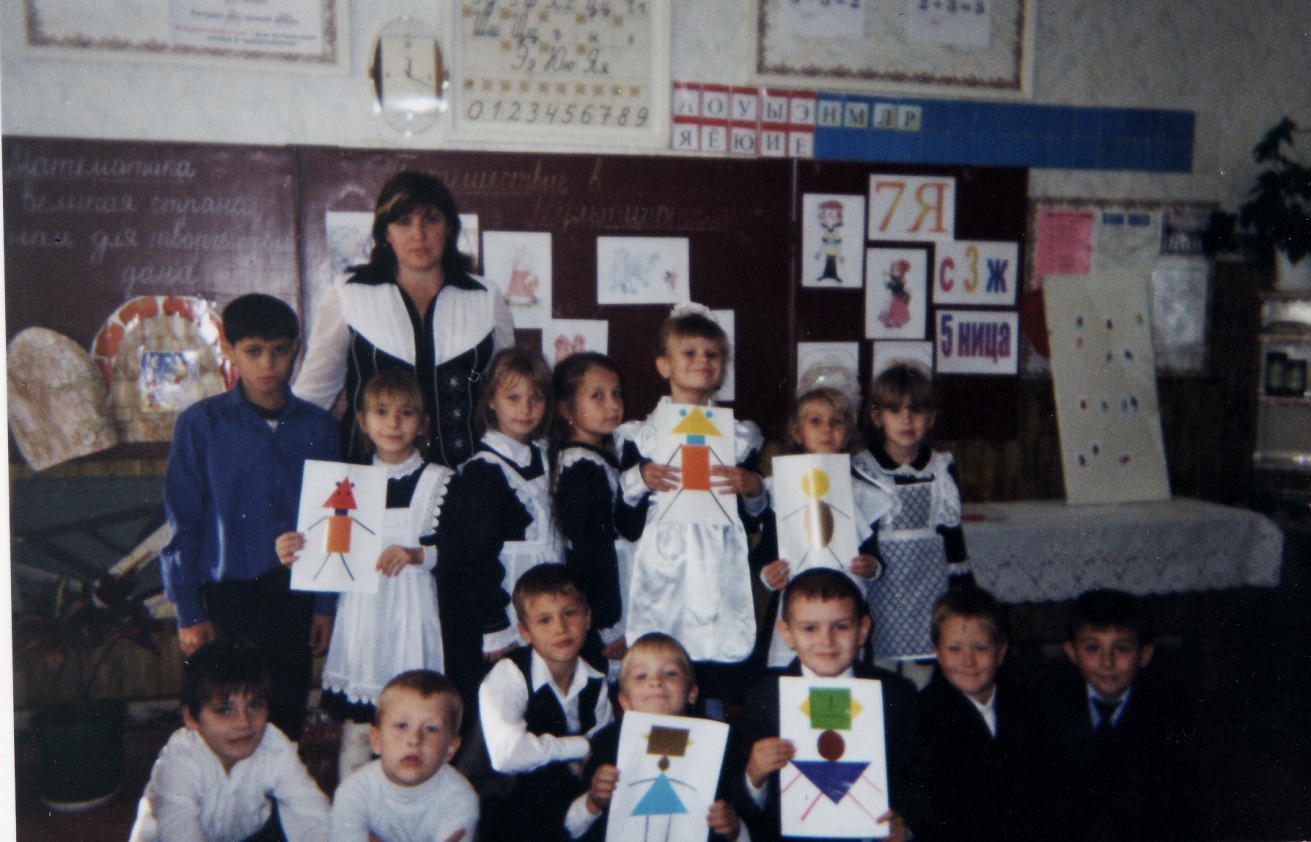 Учитель начальных классов                                                              Дука Марина ВладимировнаМОУ СОШ №15х. Садовый2009-2010 учебный год